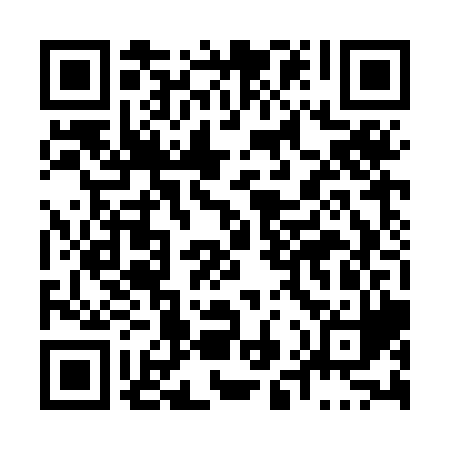 Prayer times for Domaine-Mauricien, Quebec, CanadaWed 1 May 2024 - Fri 31 May 2024High Latitude Method: Angle Based RulePrayer Calculation Method: Islamic Society of North AmericaAsar Calculation Method: HanafiPrayer times provided by https://www.salahtimes.comDateDayFajrSunriseDhuhrAsrMaghribIsha1Wed3:575:3612:485:508:019:402Thu3:555:3412:485:518:039:423Fri3:535:3312:485:528:049:444Sat3:515:3112:485:538:059:465Sun3:495:3012:485:548:079:486Mon3:475:2812:485:548:089:507Tue3:445:2712:485:558:099:528Wed3:425:2512:485:568:119:549Thu3:405:2412:485:578:129:5610Fri3:385:2312:485:578:139:5811Sat3:365:2112:485:588:1410:0012Sun3:345:2012:485:598:1610:0213Mon3:325:1912:486:008:1710:0414Tue3:315:1812:486:008:1810:0615Wed3:295:1612:486:018:1910:0816Thu3:275:1512:486:028:2110:0917Fri3:255:1412:486:028:2210:1118Sat3:235:1312:486:038:2310:1319Sun3:215:1212:486:048:2410:1520Mon3:205:1112:486:058:2510:1721Tue3:185:1012:486:058:2610:1922Wed3:165:0912:486:068:2710:2123Thu3:155:0812:486:068:2910:2224Fri3:135:0712:486:078:3010:2425Sat3:115:0612:486:088:3110:2626Sun3:105:0512:486:088:3210:2827Mon3:085:0512:486:098:3310:2928Tue3:075:0412:496:108:3410:3129Wed3:065:0312:496:108:3510:3330Thu3:045:0312:496:118:3610:3431Fri3:035:0212:496:118:3610:36